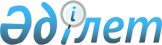 О признании утратившим силу решения акима Бастобинского сельского округа за № 11 от 11 июля 2016 годаРешение акима Бастобинского сельского округа Каратальского района Алматинской области от 4 октября 2016 года № 31      На основании пункта 8 статьи 37 Закона Республики Казахстан "О местном государственном управлении и самоуправлении в Республике Казахстан", в соответствии с подпунктом 8 статьи 10-1 Закона Республики Казахстан "О ветеринарии" от 10 июля 2002 года и на основании представления главного государственного ветеринарно-санитарного инспектора Каратальского района от 04 октября 2016 года № 7, аким Бастобинского сельского округа РЕШИЛ:

      1. Снять ограничительные мероприятия с территории села Ортатобе Бастобинского сельского округа Каратальского района, установленные в связи с возникновением заболевания бруцеллез среди мелкого рогатого скота.

      2. Решение акима Бастобинского сельского округа "Об установлении ограничительных мероприятий на территории села Ортатобе Бастобинского сельского округа" за № 11 от 11 июля 2016 года (зарегистрированное в Реестре государственной регистрации нормативных правовых актов от 22 июля 2016 года № 3907, опубликованное от 29 июля 2016 года № 31 (7399) в газете "Каратал") считать утратившим силу.

      3. Контроль за исполнением настоящего решения оставляю за собой.


					© 2012. РГП на ПХВ «Институт законодательства и правовой информации Республики Казахстан» Министерства юстиции Республики Казахстан
				
      Аким Бастобинского

      сельского округа

Э. Ким
